COMMENTAIRES ET SUGGESTIONS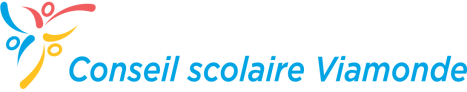 Je réponds au nom :	du conseil d’école de l’école 				___	du personnel de l’école					____		du Comité de participation des parents ______________		AUCUN COMMENTAIREPOLITIQUE 3,07 –Maladies infectieuses et contagieuses à déclaration obligatoireVEUILLEZ S’IL VOUS PLAÎT RETOURNER CE FORMULAIREAU PLUS TARD LE 17 JUIN 2019,AU BUREAU DE LA DIRECTION DE L’ÉDUCATION, À DÉSIRÉE BIGAIGNON,PAR COURRIEL À: bigaignond@csviamonde.caPRÉAMBULEÉNONCÉ DE POLITIQUEPRINCIPES DIRECTEURS